PRVOUKA  - OPAKOVÁNÍ  2 ,doplń si  tabulky .Když už si nepamatuješ ,vyhledej si v učebnici správné odpovědi. 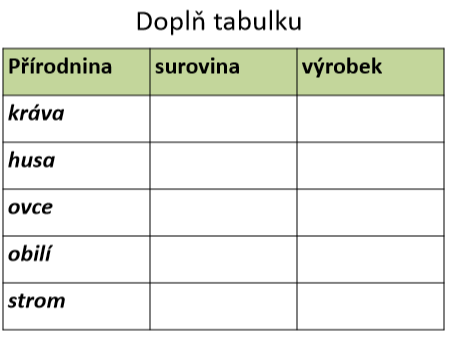 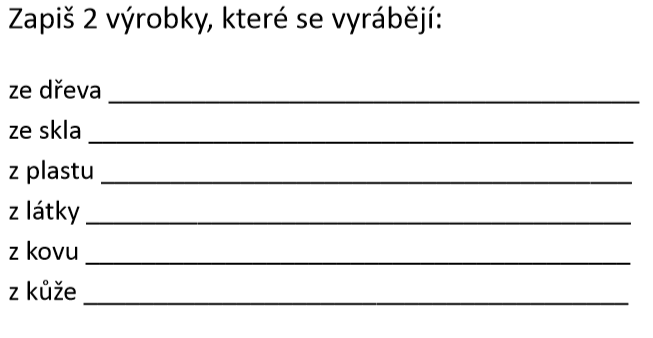 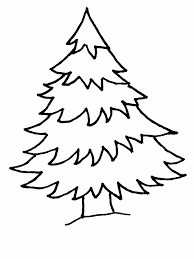 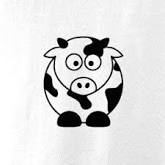 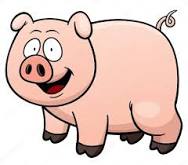 PRO ZÁBAVU: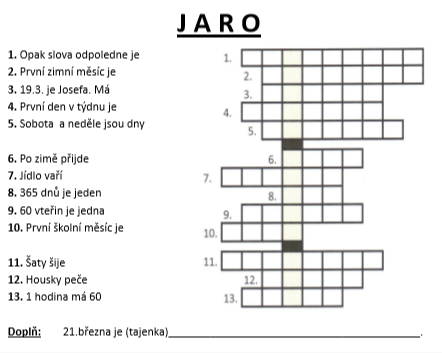 